TALÁLJ RÁ A VÁLASZOKRA!Az alábbi kisfilm segítségével az éjszakai lepkék megfigyelésébe pillanthattok be:https://www.youtube.com/watch?v=3IWjb1XNeDkHol játszódik a kisfilm?Mely módszert használják általánosan az éjszakai lepkék kutatásához?Melyik ritka éjszakai lepkefaj szerepel a filmben?Mi biztosítja a kapcsolatot ezen éjszakai lepkefaj két közeli populációja között?Mi az oka annak, hogy sokkal több éjszakai lepkefaj létezik, mint nappali (a hazai mintegy 3500 lepkefajból 170 faj tartozik a nappali lepkék közé)?MIRE GONDOLTUNK?1. …………………………………….Szűk sziklaszoros a Lázbérci Tájvédelmi Körzet területén.18-19. századi földrengések által kiváltott andezittufa-csuszamlások hozták létre, így alakult ki hazánk egyik legnagyobb álbarlangrendszere. Keletkezésének története a „Bodó-tó titka”című mondaként él a bánhorvátiak között.2. ………………………………………	A Lázbérci TK lejtősztyepprétjeit gazdagítom. Védenek.Nagyméretű virágaim kora tavasszal nyílnak. Az éjszakai hideg ellen sűrű, selymes szőrű bundám véd. Lepelleveleim kékes-lilás színűek, erre utal a nevemben szereplő, és az ótörökből átvett régi magyar „kök” szó, mely kéket jelent.Népies neveim: tikdöglesztő, alamuszvirág, kokasharang, varjúkikerics.3. …………………………………….Sziklaerdők, mészkősziklagyepek őshonos, védett növénye vagyok.Virágtakaróm öt halványsárga csészelevélből áll, melyek közül a felső sisakformájú. Erről kaptam nemzetségnevem.Az ókorban gyilkosságoknál alkalmaztak, mivel egész testem, de főleg a gumóm rendkívül erős mérget tartalmaz. Innen ered fajnevem.4. …………………………………….Elsősorban domb- és hegyvidékeink hűvösebb patakvölgyeiben fordulok elő, a ligeterdőket kedvelem.Hernyóként a kecskefűz és rekettyefűz leveleit fogyasztom.Nevem arra utal, hogy szárnyaim (igaz csak hím egyedeimnél) ibolyás-kéken irizálnak, „játszom” a színekkel. Védenek, természetvédelmi értékem: 50.000 forint.5. …………………………………….Telepesen fészkelek. Lösz- és homokfalakban alakítom ki közel 2 méter hosszú költőüregemet.Méhészmadárnak is hívnak, mert a darazsak, lepkék, egyéb repülő rovarok mellett a méhek is az étlapomon szerepelnek.Rendkívül színes egyéniség vagyok. Fokozottan védenek, természetvédelmi értékem: 100.000 forint.6. …………………………………….A fajdfélék családjába tartozom. Magyarország elterjedési területem nyugati pereme, ahol hegyvidéki erdőségekben rejtőzködöm. A Tarnavidéki TK egyik kincse vagyok.Fészkemet fa tövében alakítom ki, mely legtöbbször csak egy földbe kapart mélyedés. A túlszaporodott vaddisznóállomány veszélyt jelent 8-12 fiókából álló fészekaljamra.Magyarországon mindössze 60-100 pár fészkel közülünk. Csökkenő állományunk miatt fokozottan védenek, természetvédelmi értékem: 500.000 Ft.7. …….………………………….A Tarnavidék leglátványosabb földtani-felszínalaktani értéke. 60-80 méter magas, csaknem függőleges homokkő sziklafal.Megközelítése Tarnaleleszről vagy Bükkszenterzsébetről, a róla elnevezett tanösvényen lehetséges.Forrás: https://www.bnpi.hu/msite/194/bk_4_q3052_tajvedelmi_korzetek.pdf	www.macrolepidoptera.hu	www.mme.huJÁRJ UTÁNA!Mesterséges tó, legfontosabb rendeltetése a környező települések ivóvízzel való ellátása. Felismered a kép alapján? …………………………………………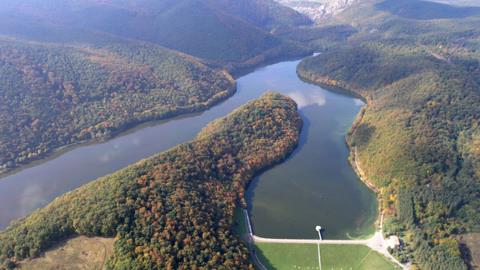  Milyen vízrajzi jelenség elnevezései a következők:Bán, Baróc, Boroszló, Csernely, Eskerenna, Gizslír, Mehelycső, Nagyvölgyi, Sátai, Szána, Szilvás, Szalajka, Taró-völgyi és Úszó?Mi a közös bennük?Mit neveznek Istenmezején „Noé szőlőjének”?Milyen monda fűződik hozzá?Forrás: http://www.istenmezeje.hu/?module=news&fname=istenmezejePÁRBANLepkék és tápnövényeikSzámos lepkefaj hernyója egy-egy tápnövényre specializálódott (monofág), mások csak néhány növényen képesek kifejlődni (oligofág hernyók). A nőstény lepke a megtermékenyített petét általában a tápnövényre rakja, a petéből kikelő hernyó ezen táplálkozik.Ebben a feladatban a két tájvédelmi körzetben előforduló védett lepkefajokat kell a megfelelő tápnövényekkel összepárosítanod!Írd a betűk mellé a növényfajok neveit!kökény, szirti gyöngyvessző, kecskefűz, homoki baltacím, csertölgy, sovány ibolya, mocsári gólyaorr, tavaszi lednek	A: …………………………………	B: …………………………………	C: ………………………………….	D: …………………………………..	E: ……………………………………	F: ……………………………………	G: ……………………………………….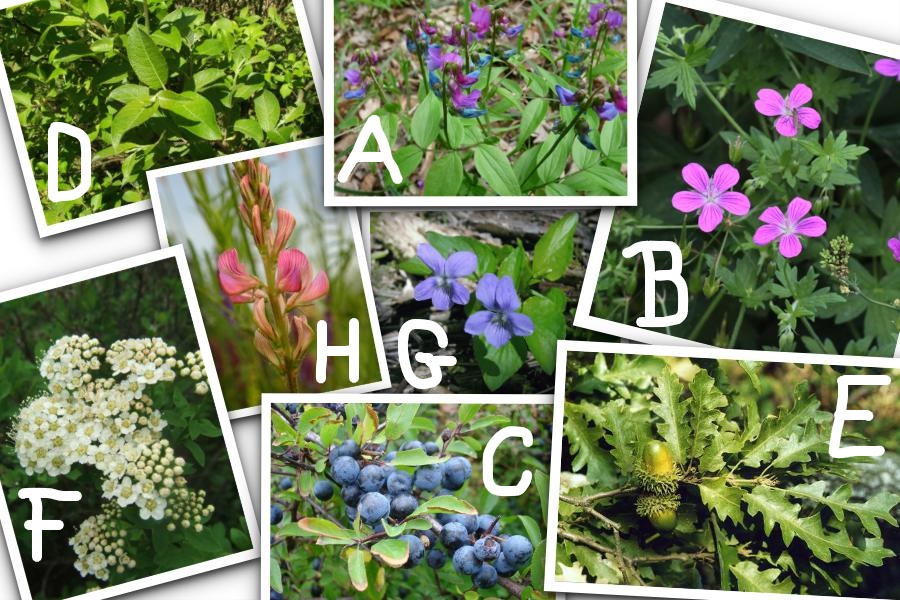 Írd be a táblázatba a lepkefajok neveit, az őket ábrázoló fotók számát, valamint az adott fajhoz tartozó tápnövény betűjelét!Nagy fehérsávoslepke, Hegyi törpeboglárka, Nagy színjátszólepke, Sárga gyapjasszövő, Magyar fésűsbagoly, Gólyaorrboglárka, Keleti gyöngyházlepke, Kis fehérsávoslepke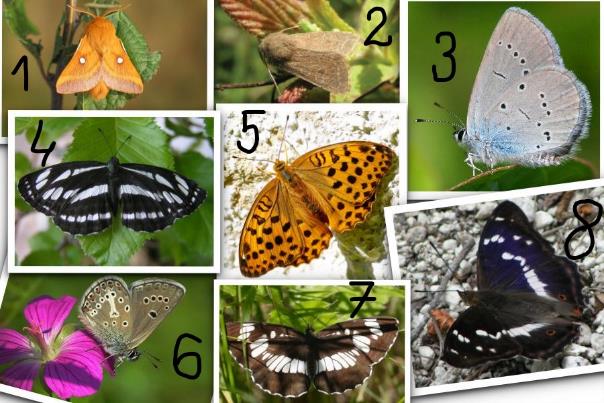 Forrás: www.macrolepidoptera.huREJTVÉNYAz alábbi montázson öt, nagyításban készült képet látsz, melyek a lepkék testrészeit ábrázolják. Pontosabban csak négyen láthatóak testrészek, az egyik más módon kötődik a lepkékhez. Nevezd meg a felnagyított szerveket, valamint találd ki melyik a „kakukktojás” kép, és mi látható rajta!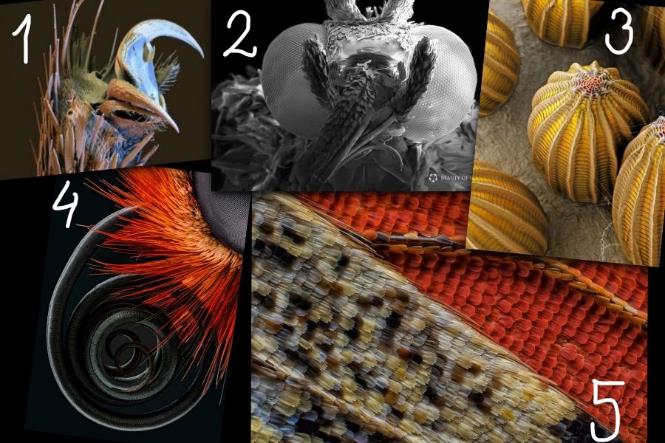 SZABAD A PÁLYA……olyan ötletes, önálló alkotás előtt, mely valamilyen módon kapcsolódik a hónap témáihoz, azaz a Tarnavidéki és Lázbérci Tájvédelmi Körzetek értékeihez, vagy a lepkékhez.Műfaja szabadon választott, lehet például rajz, grafika, makett, fotó, rövidfilm, animáció, vers, novella, interjú, stb. A lényeg, hogy a saját alkotásod legyen! (A szöveges alkotások terjedelme maximum egy A4-es oldal lehet.)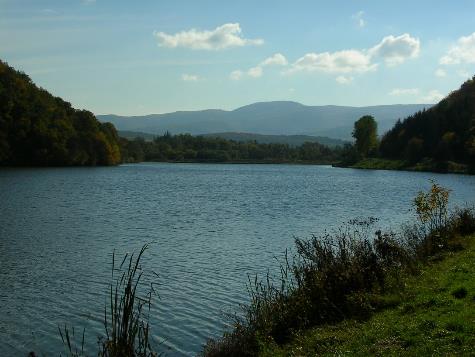 MÁrCIUSTARNAVIDÉKI és LÁZBÉRCI Tájvédelmi Körzetek   és a LEPKÉKLepkefaj megnevezéseFotó számaTápnövény betűjele